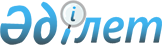 "Қазақстан Республикасы Бас Прокурорының 2003 жылғы 11 тамыздағы "Қылмыстық қудалау органдарының қылмыстар жөніндегі өтініштер мен хабарламаларды қарауы туралы" N 2-3С нысанды статистикалық есепті және оның құрылуы бойынша Нұсқаулықты бекіту және қолданысқа енгізу туралы" N 48 бұйрығына толықтырулар мен өзгерістер енгізу туралы
					
			Күшін жойған
			
			
		
					Қазақстан Республикасы Бас Прокурорының 2006 жылғы 25 қыркүйектегі N 54 Бұйрығы. Қазақстан Республикасының Әділет министрлігінде 2006 жылғы 14 қарашада Нормативтік құқықтық кесімдерді мемлекеттік тіркеудің тізіліміне N 4453 болып енгізілді. Күші жойылды - Қазақстан Республикасы Бас Прокурорының 2010 жылғы 17 маусымдағы N 34 Бұйрығымен

      Ескерту. Күші жойылды - Қазақстан Республикасы Бас Прокурорының 2010.06.17 № 34 Бұйрығымен.      Қылмыстар, оқиғалар жөніндегі тіркелген өтініштер мен хабарламалар туралы статистикалық есептіліктің одан әрі жетілдірілуі мақсатында, "Мемлекеттік құқықтық статистика және арнайы есепке алу туралы" Қазақстан Республикасының  Заңына сәйкес, "Прокуратура туралы" Қазақстан Республикасы  Заңының 11-бабының 4-1) тармақшасын басшылыққа ала отырып,  БҰЙЫРАМЫН: 

      1. Қазақстан Республикасы Бас Прокурорының 2003 жылғы 11 тамыздағы "Қылмыстық қудалау органдарының қылмыстар жөніндегі өтініштер мен хабарламаларды қарауы туралы" N 2-3С нысанды статистикалық есепті және оның құрылуы бойынша Нұсқаулықты бекіту және қолданысқа енгізу туралы N 48  бұйрығына (нормативтік құқықтық актілерді мемлекеттік тіркеу Реестрінде N 2441 тіркелген, Қазақстан Республикасы орталық атқарушы және өзге де мемлекеттік органдарының нормативтік құқықтық актілері бюллетені 2003 жылғы N 25-26 санының 868-бабында жарияланған, Қазақстан Республикасы Бас Прокурорының 2005 жылғы 5-шілдедегі "Қылмыстық қудалау органдары арқылы қылмыстар жөніндегі өтініштер мен хабарларды қарастыру туралы N 2-ЗС нысанды статистикалық есепті және олардың құрылуы бойынша Нұсқаулықты бекіту және іске қосу туралы" Қазақстан Республикасы Бас Прокурорының 2003 жылғы 11 тамыздағы N 48 бұйрығына өзгерістер мен толықтырулар енгізу туралы" N 34  бұйрығымен енгізілген толықтырулар және өзгерістермен, нормативтік құқықтық актілерді мемлекеттік тіркеу Реестрінде N 3726 тіркелген) келесі толықтырулар мен өзгерістер енгізілсін: 

      атауы "қылмыстар" сөзінен соң ", оқиғалар" сөзімен толықтырылсын; 

      1-тармақ "қылмыстар" сөзінен соң ", оқиғалар" сөзімен толықтырылсын; 

      осы бұйрықпен бекітілген "Қылмыстық қудалау органдарының қылмыстар жөніндегі өтініштер мен хабарламаларды қарауы туралы" N2-3С нысанды статистикалық есепті құру бойынша Нұсқаулықта (бұдан әрі - Нұсқаулық): 

      атауы "қылмыстар" сөздерінен соң ", оқиғалар" сөзімен толықтырылсын; 

      1-тармақ "қылмыстар" сөзінен соң ", оқиғалар" сөзімен толықтырылсын; 

      11-тармақта "1-25" және "1-133" сандары тиісінше "1-26" және "1-141" сандарымен ауыстырылсын; 

      12-тармақ келесі редакцияда жазылсын: 

      "12. Бағандардың көрсеткіштері ақпараттық есепке алу құжаттарына сәйкес келулері тиіс.  

      1-бағанда есептік жылдың басталуында қаралусыз қалған қылмыстар, оқиғалар жөніндегі өтініштердің және хабарламалардың саны бейнеленеді."; 

      13-тармақ келесі редакцияда жазылсын: 

      "13. 2-бағанда есептік кезеңде тіркелген қылмыстар, оқиғалар жөніндегі өтініштердің және хабарламалардың, сонымен қатар бір дерек бойынша Өтініштерді тіркеу кітабына алдында тіркелгендерге қосылған өтініштердің саны бейнеленеді. 

      Есептік жылдың басталуында қылмыстар, оқиғалар жөніндегі қаралмаған өтініштердің және хабарламалардың көрсеткіштер сомасы (1-баған) және есептік кезеңде тіркелген қылмыстар, оқиғалар жөніндегі өтініштер мен хабарламалардың саны, сонымен қатар бір дерек бойынша Өтініштерді есепке алу кітабына алдында тіркелгендерге қосылғандар (2-баған) Қазақстан Республикасы Қылмыстық Іс-жүргізу Кодексінің  185-бабының 1-бөлігі тәртібінде қабылданған шешімдер бойынша көрсеткіштер сомасына (6-баған), бір дерек бойынша Өтініштерді есепке алу кітабына алдында тіркелгендерге қосылғандарға (25-баған) және есептік кезеңнің соңындағы қалдыққа (26-баған) тең келуі тиіс. 

      Қорытындысы бойынша есеп болып қалыптастырылатын мерзімнің соңғы күнтізбелік күні есептік кезеңнің аяқталу күні болып табылады. Өтініштерді есепке алу кітабына есепті құрастырушы тұлға арқылы есептік айдың соңғы күнімен белгі белгіленеді және аты-жөнін көрсету арқылы анық көрсетілген қолы қойылады. 

      3-бағанда 2-бағаннан қылмыстық қудалаудың басқа органдарынан келіп түскен қылмыстар, оқиғалар жөніндегі өтініштер мен хабарламалардың және реттік нөмірдің белгіленуімен Өтініштерді тіркеу кітабына тіркелгендердің саны ерекшеленеді. 

      4-бағанда Өтініштерді тіркеу кітабына тіркелуден жасырынған, бірақ соңында анықталған және тиісті түрде тіркелген қылмыстар, оқиғалар жөніндегі өтініштердің және хабарламалардың жалпы саны бейнеленеді. 5-бағанда, сонымен қатар 4-бағаннан, прокуратура органдарымен анықталған, есепке алынудан жасырынған қылмыстар, оқиғалар жөніндегі өтініштер мен хабарламалар бейнеленеді. 

      Есепке алынудан жасырынған қылмыстар, оқиғалар туралы өтініштер мен хабарламалар туралы мәліметтер қылмыстық қудалау органының, сонымен қатар прокуратура органдарының (аудандық, облыстық және тағы басқа) есепке алу-тіркеу тәртібінің бұзылуы анықталған бөлімінің есебінде есептелетінін ескеру қажет. 

      Прокуратура органдарымен есепті құру кезінде 5-бағанда жоғарыдағы прокурорлармен анықталған қылмыстар, оқиғалар жөніндегі өтініштер мен хабарламалар бейнеленуі тиіс."; 

      14-тармақ келесі редакцияда жазылсын: 

      "14. 6-бағанда Қазақстан Республикасы Қылмыстық Іс-жүргізу Кодексінің  185-бабының 1-бөлігіне сәйкес қылмыстық қудалау органымен шешімдер қабылданған барлық өтініштер мен хабарламалар ескеріледі. 

      7-бағанда 6-бағаннан есептік жылдың басталуындағы қалдықтан Қазақстан Республикасы Қылмыстық Іс жүргізу Кодексінің  185-бабының 1-бөлігі тәртібінде қабылданған шешімдер саны ерекшеленеді."; 

      15-тармақта "6", "7", және "3" сандары тиісінше "8", "9" және "4" сандарымен ауыстырылсын; 

      16-тармақта "8", "9", "10", "12" және "13" сандары тиісінше «10", "11", "12", "13" және"14" сандарымен ауыстырылсын; 

      17-тармақта "14" және "15" сандары тиісінше "15" және "16" сандарымен ауыстырылсын; 

      18-тармақта: 

      "16-19" және "16", "17", "18", "19" сандары тиісінше "17-20" және "17", "18", "19", "20" сандарымен ауыстырылсын; 

      екінші азат жолда "қайта тіркеу мерзімінің аяқталу уақытынан бастап есептеледі" сөздері "оның қылмыстық қудалау органына келіп түскен сәтінен бастап" сөздерімен ауыстырылсын."; 

      19-тармақта "20" және "21" сандары тиісінше "21" және "22" сандарымен ауыстырылсын; 

      20-тармақта "22" және "23" сандары тиісінше "23" және "24" сандарымен ауыстырылсын; 

      21-тармақ келесі редакцияда жазылсын: 

      "21. 25-бағанда Өтініштерді есепке алу кітабына алдында тіркелгенге қосылған өтініштер мен хабарламалар ескеріледі. Сонымен қатар олар бойынша қабылданған іс жүргізу шешімдері есепке алынуға тиісті емес."; 

      22-тармақта "25" саны "26" санымен ауыстырылсын; 

      Келесі мазмұндағы 24-тармақпен толықтырылсын: 

      "24. Ақталған және ақталмаған негіздер бойынша қылмыстық істі қозғаудан бас тартылған материалдар жөніндегі анықталған және өтелген залал сомасы мыңдаған теңгемен белгіленеді."; 

      аталған Нұсқаулықтың 1-қосымшасы осы бұйрықтың 1-қосымшасына сәйкес жаңа редакцияда жазылсын. 

      2. Қазақстан Республикасы Бас прокуратурасының Құқықтық статистика және арнайы есепке алу жөніндегі комитеті (бұдан әрі - Комитет) осы бұйрықты: 

      1) Қазақстан Республикасының Әділет министрлігіне мемлекеттік тіркеу үшін; 

      2) құқықтық статистика және арнайы есепке алу субъектілеріне және Комитеттің аумақтық органдарына орындау үшін жолдасын. 

      3. Осы бұйрықтың орындалуындағы бақылау Қазақстан Республикасы Бас Прокурорының орынбасары - Комитет Төрағасына (Г.В.Ким) жүктелсін. 

      4. Осы бұйрық Қазақстан Республикасының Әділет министрлігінде мемлекеттік тіркелген күнінен бастап қолданысқа енеді.        Қазақстан Республикасының  

      Бас Прокуроры       КЕЛІСІЛДІ:       Қазақстан Республикасы 

      Ұлттық қауіпсіздік комитетінің 

      Төрағасы        28 шілде 2006 жыл          Қазақстан Республикасы 

      экономикалық қылмысқа 

      және сыбайлас жемқорлыққа  

      қарсы күрес агенттігінің 

      Төрағасы (қаржы полициясының)        21 шілде 2006 жыл        Қазақстан Республикасының 

      Ішкі істер министрі                2006 жыл       Қазақстан Республикасының  

      Қорғаныс министрі        4 тамыз   2006 жыл       Қазақстан Республикасының  

      Әділет министрі       29 қыркүйек 2006 жыл              Қазақстан Республикасының 

      Төтенше жағдайлар жөніндегі министрі        25 шілде 2006 жыл       Қазақстан Республикасы 

      Қаржы министрлігі  

      Кедендік бақылау комитетінің 

      Төрағасы         18 шілде 2006 жыл 

                                     Қазақстан Республикасы 

                                         Бас Прокурорының 

                                    2006 жылғы 25 қыркүйектегі 

                                     N 54 Бұйрығына 1-қосымша 

                                       Қазақстан Республикасы 

                                          Бас Прокурорының 

                                       2003 жылғы 11 тамыздағы 

                                      N 48 Бұйрығымен бекітілген 

                                    "Қылмыстық қудалау органдарының 

                                    қылмыстар жөніндегі өтініштер 

                                    мен хабарламаларды қарауы 

                                  туралы" 2-3С нысанды статистикалық 

                                        есептің құрылуы бойынша  

                                        Нұсқаулыққа N 1 қосымша                              2-3С нысан 

    Қылмыстық қудалау органдарының қылмыстар, оқиғалар 

    туралы өтініштер мен хабарламаларды қарауы туралы   кестенің жалғасы   кестенің жалғасы         Есеп ____ данада құрылған 

      200_жыл "__"_________N___ 
					© 2012. Қазақстан Республикасы Әділет министрлігінің «Қазақстан Республикасының Заңнама және құқықтық ақпарат институты» ШЖҚ РМК
				ҚР ҚК тараулары ҚР ҚК бабы ҚР ҚК бабы код строки есептік жылдың басталуына қылмыстар, оқиғалар жөніндегі қаралмаған өтініштер мен хабарламалардың қалдығы  

 Есептік кезеңде тіркелген қылмыстар, оқиғалар туралы өтініштер мен хабарламалардың саны, сон. қ. бір дерек бойынша ӨЕК алдында тір-ге қосыл-р саны Қылмыстық қудалаудың басқа органдарынан келіп түскен қылмыс-р, оқиға-р жөн-гі өтініштер мен хабарлам-ң саны  қылмыстар туралы есепке алудан жасырылған өтініштер мен хабарла-ң анық-ң барлығы с.қ. 5-бағаннан есепке алудан жасыр-ған өтініштер мен хабарламалар прокурорлармен анықталды ҚР ҚІЖК 185-бабының 1-бөлігі тәртібінде шешім қабылданды 1 2 3 4 5 6 1-тарау Адам өлтіру (96-бап) Адам өлтіру (96-бап) 1 1-тарау соның ішінде азаматтардың жоғалу деректері бойынша 2 1-тарау Абайсызда кісі өлтіру (101-бап) Абайсызда кісі өлтіру (101-бап) 3 1-тарау соның ішінде жазатайым оқиға нәтижесінде адамның қаза болу деректері бойынша 4 1-тарау Өзін-өзі өлтіруге дейін жеткізу (102-бап) Өзін-өзі өлтіруге дейін жеткізу (102-бап) 5 1-тарау соның ішінде өзін-өзі өлтіру деректері бойынша 6 1-тарау Денсаулыққа қасақана ауыр зиян келтіру (103-бап) Денсаулыққа қасақана ауыр зиян келтіру (103-бап) 7 1-тарау Денсаулыққа қасақана орташа ауырлықтағы зиян келтіру (104-бап) Денсаулыққа қасақана орташа ауырлықтағы зиян келтіру (104-бап) 8 1-тарау Денсаулыққа қасақана жеңіл зиян келтіру (105-бап) Денсаулыққа қасақана жеңіл зиян келтіру (105-бап) 9 1-тарау соның ішінде ұрып-соғу деректері бойынша 10 1-тарау Қауіпті жағдайда қалдыру (119-бап) Қауіпті жағдайда қалдыру (119-бап) 11 1-тарау соның ішінде зорлап өлтірудің белгілері анықталмаған адамдардың мәйіттерін табу деректері бойынша 12 1-тарау Зорлау (120-бап) Зорлау (120-бап) 13 1-тарау Жеке адамға қарсы өзге де қылмыстар Жеке адамға қарсы өзге де қылмыстар 14 2-тарау Кәмелетке толмаған адамды қылмыстық іске тарту (131-бап) Кәмелетке толмаған адамды қылмыстық іске тарту (131-бап) 15 2-тарау Кәмелетке толмағандарды саудаға салу (133-бап) Кәмелетке толмағандарды саудаға салу (133-бап) 16 2-тарау Балаларын немесе еңбекке жарамсыз ата-анасын асырауға арналған қаражатты төлеуден әдейі жалтару (136-бап) Балаларын немесе еңбекке жарамсыз ата-анасын асырауға арналған қаражатты төлеуден әдейі жалтару (136-бап) 17 2-тарау Отбасына және кәмелетке толмағандарға қарсы өзге де қылмыстар Отбасына және кәмелетке толмағандарға қарсы өзге де қылмыстар 18 3-тарау Тұрғын үйге қол суғылмаушылықты бұзу (145-бап) Тұрғын үйге қол суғылмаушылықты бұзу (145-бап) 19 3-тарау Адамның және азаматтың Конституциялық құқықтары мен бостандықтарына қарсы өзге де қылмыстар  Адамның және азаматтың Конституциялық құқықтары мен бостандықтарына қарсы өзге де қылмыстар  20 4-тарау Басқыншылық соғысты тұтандыруға насихат жүргізу және жария түрде шақыру (157-бап) Басқыншылық соғысты тұтандыруға насихат жүргізу және жария түрде шақыру (157-бап) 21 4-тарау Жаппай қырып-жою қаруын өндіру немесе тарату (158-бап) Жаппай қырып-жою қаруын өндіру немесе тарату (158-бап) 22 4-тарау Әлеуметтік, ұлттық, рулық, нәсілдік немесе діни арыздықты қоздыру (164-бап) Әлеуметтік, ұлттық, рулық, нәсілдік немесе діни арыздықты қоздыру (164-бап) 23 4-тарау Бейбітшілік пен адамзат қауіпсіздігіне қарсы өзге де қылмыстар  Бейбітшілік пен адамзат қауіпсіздігіне қарсы өзге де қылмыстар  24 5-тарау Шпионаж (166-бап) Шпионаж (166-бап) 25 5-тарау Қазақстан Республикасының конституциялық құрылысын күштеп құлатуға немесе өзгертуге не оның аумақтық тұтастығын күшпен бұзуға шақыру (170-бап) Қазақстан Республикасының конституциялық құрылысын күштеп құлатуға немесе өзгертуге не оның аумақтық тұтастығын күшпен бұзуға шақыру (170-бап) 26 5-тарау Диверсия (171-бап) Диверсия (171-бап) 27 5-тарау Жұмылдыруға шақырудан жалтару (174-бап) Жұмылдыруға шақырудан жалтару (174-бап) 28 5-тарау Мемлекеттің конституциялық құрылысына және қауіпсіздігіне қарсы өзге де қылмыстар Мемлекеттің конституциялық құрылысына және қауіпсіздігіне қарсы өзге де қылмыстар 29 6-тарау Ұрлық (175-бап) Ұрлық (175-бап) 30 6-тарау соның ішінде пломбыларды бұзу немесе қирату іздерін табу деректері бойынша 31 6-тарау Сеніп тапсырылған бөтен мүлікті иеленіп алу немесе ысырап ету (176-бап) Сеніп тапсырылған бөтен мүлікті иеленіп алу немесе ысырап ету (176-бап) 32 6-тарау Алаяқтық (177-бап) Алаяқтық (177-бап) 33 6-тарау соның ішінде қызмет бабын пайдалану жолымен (177-б., 2-б., "в"-т.) 34 6-тарау Тонау (178-бап) Тонау (178-бап) 35 6-тарау Қарақшылық (179-бап) Қарақшылық (179-бап) 36 6-тарау Қорқытып алушылық (181-бап) Қорқытып алушылық (181-бап) 37 6-тарау Алдау немесе сенімге қиянат жасау жолымен мүліктік залал келтіру (182-бап) Алдау немесе сенімге қиянат жасау жолымен мүліктік залал келтіру (182-бап) 38 6-тарау Көрінеу қылмыстық жолмен табылған мүлікті сатып алу немесе сату (183-бап) Көрінеу қылмыстық жолмен табылған мүлікті сатып алу немесе сату (183-бап) 39 6-тарау сонымен қатар автокөлік агрегаттарының (двигательдерінің) нөмірлерін бөлу деректері бойынша 40 6-тарау Автомобильді немесе өзге де көлік құралдарын ұрлау мақсатынсыз заңсыз иелену (185-бап ) Автомобильді немесе өзге де көлік құралдарын ұрлау мақсатынсыз заңсыз иелену (185-бап ) 41 6-тарау Бөтен адамның мүлкін қасақана жою немесе бүлдіру (187-бап) Бөтен адамның мүлкін қасақана жою немесе бүлдіру (187-бап) 42 6-тарау соның ішінде өрт деректері бойынша 43 6-тарау Бөтен адамның мүлкін абайсызда жою немесе бүлдіру (188-бап) Бөтен адамның мүлкін абайсызда жою немесе бүлдіру (188-бап) 44 6-тарау Меншікке қарсы өзге де қылмыстар Меншікке қарсы өзге де қылмыстар 45 7-тарау Заңды кәсіпкерлік қызметке кедергі жасау (189-бап) Заңды кәсіпкерлік қызметке кедергі жасау (189-бап) 46 7-тарау Заңсыз кәсіпкерлік (190-бап) Заңсыз кәсіпкерлік (190-бап) 47 7-тарау Заңсыз банктік қызмет (191-бап) Заңсыз банктік қызмет (191-бап) 48 7-тарау Жалған кәсіпкерлік (192-бап) Жалған кәсіпкерлік (192-бап) 49 7-тарау Заңсыз жолмен алынған ақша қаражатын немесе өзге мүлікті заңдастыру (193-бап) Заңсыз жолмен алынған ақша қаражатын немесе өзге мүлікті заңдастыру (193-бап) 50 7-тарау Несиені заңсыз алу және мақсатсыз пайдалану (194-бап) Несиені заңсыз алу және мақсатсыз пайдалану (194-бап) 51 7-тарау Тауарлық белгіні заңсыз пайдалану (199-бап) Тауарлық белгіні заңсыз пайдалану (199-бап) 52 7-тарау Жалған ақша немесе бағалы қағаздар жасау немесе сату (206-бап) Жалған ақша немесе бағалы қағаздар жасау немесе сату (206-бап) 53 7-тарау Акцизделетін тауарларды акциздік алым маркасымен таңбалаудың тәртібі мен ережелерін бұзу, акциздік алым маркасын қолдан жасау және пайдалану (208-бап) Акцизделетін тауарларды акциздік алым маркасымен таңбалаудың тәртібі мен ережелерін бұзу, акциздік алым маркасын қолдан жасау және пайдалану (208-бап) 54 7-тарау Экономикалық контрабанда (209-бап) Экономикалық контрабанда (209-бап) 55 7-тарау Кеден төлемдері мен алымдарын төлеуден жалтару (214-бап) Кеден төлемдері мен алымдарын төлеуден жалтару (214-бап) 56 7-тарау Бухгалтерлік есеп ережелерін бұзу (218-бап) Бухгалтерлік есеп ережелерін бұзу (218-бап) 57 7-тарау Азаматтың салық төлеуден жалтаруы (221-бап) Азаматтың салық төлеуден жалтаруы (221-бап) 58 7-тарау Ұйымдарға салынатын салықты төлеуден жалтару (222-бап) Ұйымдарға салынатын салықты төлеуден жалтару (222-бап) 59 7-тарау Тұтынушыларды алдау (223-бап) Тұтынушыларды алдау (223-бап) 60 7-тарау Заңсыз сыйақы алу (224-бап) Заңсыз сыйақы алу (224-бап) 61 7-тарау Экономикалық қызмет саласындағы өзге де қылмыстар Экономикалық қызмет саласындағы өзге де қылмыстар 62 8-тарау Коммерциялық және өзге ұйымдардағы қызмет мүдделеріне қарсы қылмыстар Коммерциялық және өзге ұйымдардағы қызмет мүдделеріне қарсы қылмыстар 63 9-тарау Терроризм (233-бап) Терроризм (233-бап) 64 9-тарау Ұйымдасқан қылмыстық топты немесе қылмыстық қауымдастықты (қылмыстық ұйымды) құру және оны басқару, қылмыстық қоғамдастыққа қатысу (235-бап) Ұйымдасқан қылмыстық топты немесе қылмыстық қауымдастықты (қылмыстық ұйымды) құру және оны басқару, қылмыстық қоғамдастыққа қатысу (235-бап) 65 9-тарау Бандитизм (237-бап) Бандитизм (237-бап) 66 9-тарау Әуе немесе су көлігін не жылжымалы темір жол составын айдап әкету, сол сияқты қолға түсіру (239-бап) Әуе немесе су көлігін не жылжымалы темір жол составын айдап әкету, сол сияқты қолға түсіру (239-бап) 67 9-тарау Терроризм актісі туралы көрінеу жалған хабарлау (242-бап) Терроризм актісі туралы көрінеу жалған хабарлау (242-бап) 68 9-тарау Айналыстан алынған заттардың немесе айналысы шектелген заттардың контрабандасы (250-бап) Айналыстан алынған заттардың немесе айналысы шектелген заттардың контрабандасы (250-бап) 69 9-тарау Қаруды, оқ-дәрілерді, жарылғыш заттарды және жару құрылғыларын заңсыз сатып алу, беру, өткізу, сақтау, тасымалдау немесе алып жүру (251-бап) Қаруды, оқ-дәрілерді, жарылғыш заттарды және жару құрылғыларын заңсыз сатып алу, беру, өткізу, сақтау, тасымалдау немесе алып жүру (251-бап) 70 9-тарау Қаруды, оқ-дәріні, жарылғыш заттар мен жару құрылғыларын ұрлау не қорқытып алу (255-бап) Қаруды, оқ-дәріні, жарылғыш заттар мен жару құрылғыларын ұрлау не қорқытып алу (255-бап) 71 9-тарау Өрт қауіпсіздігі ережелерін бұзу (256-бап) Өрт қауіпсіздігі ережелерін бұзу (256-бап) 72 9-тарау Бұзақылық (257-бап) Бұзақылық (257-бап) 73 9-тарау Тағылық (258-бап) Тағылық (258-бап) 74 9-тарау Қоғамдық қауіпсіздікке және қоғамдық тәртіпке қарсы қылмыстар Қоғамдық қауіпсіздікке және қоғамдық тәртіпке қарсы қылмыстар 75 10-тарау Есірткі заттарды немесе жүйкеге әсер ететін заттарды заңсыз дайындау, иемденіп алу сатып алу, сақтау, тасымалдау, жөнелту немесе сату (259-бап) Есірткі заттарды немесе жүйкеге әсер ететін заттарды заңсыз дайындау, иемденіп алу сатып алу, сақтау, тасымалдау, жөнелту немесе сату (259-бап) 76 10-тарау Есірткі заттарды немесе жүйкеге әсер ететін заттарды ұрлау не қорқытып алу (260-бап) Есірткі заттарды немесе жүйкеге әсер ететін заттарды ұрлау не қорқытып алу (260-бап) 77 10-тарау Есірткі заттарды немесе жүйкеге әсер ететін заттарды тұтыну үшін притондарды ұйымдастыру немесе ұстау (264-бап) Есірткі заттарды немесе жүйкеге әсер ететін заттарды тұтыну үшін притондарды ұйымдастыру немесе ұстау (264-бап) 78 10-тарау Санитарлық-эпидемиологиялық ережелерді бұзу (267-бап) Санитарлық-эпидемиологиялық ережелерді бұзу (267-бап) 79 10-тарау Халықтың денсаулығына және адамгершілікке қарсы қылмыстар Халықтың денсаулығына және адамгершілікке қарсы қылмыстар 80 11-тарау Шаруашылық және өзге де қызметке қойылатын экологиялық талаптардың бұзылуы (277-бап) Шаруашылық және өзге де қызметке қойылатын экологиялық талаптардың бұзылуы (277-бап) 81 11-тарау Ықтимал экологиялық қауіпті химиялық, радиоактивті және биологиялық заттарды өндіру мен пайдалану кезінде экологиялық талаптардың бұзылуы (278-бап) Ықтимал экологиялық қауіпті химиялық, радиоактивті және биологиялық заттарды өндіру мен пайдалану кезінде экологиялық талаптардың бұзылуы (278-бап) 82 11-тарау Ветеринарлық ережелерді және өсімдіктерді аурулары мен зиянкестеріне қарсы күресу үшін белгіленген ережелердің бұзылуы (280-бап) Ветеринарлық ережелерді және өсімдіктерді аурулары мен зиянкестеріне қарсы күресу үшін белгіленген ережелердің бұзылуы (280-бап) 83 11-тарау Суларды ластау, бітеу және сарқу (281-бап) Суларды ластау, бітеу және сарқу (281-бап) 84 11-тарау Атмосфераны ластау (282-бап) Атмосфераны ластау (282-бап) 85 11-тарау Теңіз аясын ластау (283-бап) Теңіз аясын ластау (283-бап) 86 11-тарау Жерді бүлдіру (285-бап) Жерді бүлдіру (285-бап) 87 11-тарау Жер қойнауын қорғау және пайдалану ережелерін бұзу (286-бап) Жер қойнауын қорғау және пайдалану ережелерін бұзу (286-бап) 88 11-тарау Су жануарлары мен өсімдіктерін заңсыз алу (287-бап) Су жануарлары мен өсімдіктерін заңсыз алу (287-бап) 89 11-тарау Заңсыз аңшылық (288-бап) Заңсыз аңшылық (288-бап) 90 11-тарау Жануарлар дүниесін қорғау ережелерін бұзу (289-бап) Жануарлар дүниесін қорғау ережелерін бұзу (289-бап) 91 11-тарау Жануарлар мен өсімдіктердің сирек кездесетін және құрып кету қауіпті төнген түрлерімен заңсыз іс-әрекеттер (290-бап) Жануарлар мен өсімдіктердің сирек кездесетін және құрып кету қауіпті төнген түрлерімен заңсыз іс-әрекеттер (290-бап) 92 11-тарау Ағаштар мен бұталарды заңсыз кесу (291-бап) Ағаштар мен бұталарды заңсыз кесу (291-бап) 93 11-тарау Ормандарды жою немесе зақымдау (292-бап) Ормандарды жою немесе зақымдау (292-бап) 94 11-тарау Ерекше қорғалатын табиғи аумақтар режимінің бұзылуы (293-бап) Ерекше қорғалатын табиғи аумақтар режимінің бұзылуы (293-бап) 95 11-тарау Экологиялық ластау зардаптарын жою жөнінде шара қолданбау (294-бап) Экологиялық ластау зардаптарын жою жөнінде шара қолданбау (294-бап) 96 11-тарау Өзге де экологиялық қылмыстар Өзге де экологиялық қылмыстар 97 12-тарау Көлік құралдарын жүргізуші адамдардың жол қозғалысы және көлік құралдарын пайдалану ережелерін бұзуы (296-бап) Көлік құралдарын жүргізуші адамдардың жол қозғалысы және көлік құралдарын пайдалану ережелерін бұзуы (296-бап) 98 12-тарау Көлік құралдарын немесе қатынас жолдарын қасақана жарамсыздыққа келтіру (299-бап) Көлік құралдарын немесе қатынас жолдарын қасақана жарамсыздыққа келтіру (299-бап) 99 12-тарау Көліктің қауіпсіз жұмыс істеуін қамтамасыз ететін ережелерді бұзу (300-бап) Көліктің қауіпсіз жұмыс істеуін қамтамасыз ететін ережелерді бұзу (300-бап) 100 12-тарау Ұшудың халықаралық ережелерін бұзу (306-бап) Ұшудың халықаралық ережелерін бұзу (306-бап) 101 12-тарау Өзге де көліктегі қылмыстар Өзге де көліктегі қылмыстар 102 13-тарау Қызмет өкілеттігін теріс пайдалану (307-бап) Қызмет өкілеттігін теріс пайдалану (307-бап) 103 13-тарау Билікті немесе қызметтік өкілеттікті асыра пайдалану (308-бап) Билікті немесе қызметтік өкілеттікті асыра пайдалану (308-бап) 104 13-тарау Пара алу (311-бап) Пара алу (311-бап) 105 13-тарау Пара беру (312-бап) Пара беру (312-бап) 106 13-тарау Парақорлыққа делдал болу (313-бап) Парақорлыққа делдал болу (313-бап) 107 13-тарау Қызметтегі әрекетсіздік (315-бап) Қызметтегі әрекетсіздік (315-бап) 108 13-тарау Салақтық (316-бап) Салақтық (316-бап) 109 13-тарау Мемлекеттік қызмет мүдделеріне қарсы өзге де қылмыстар Мемлекеттік қызмет мүдделеріне қарсы өзге де қылмыстар 110 14-тарау Өкімет өкілін қорлау (320-бап) Өкімет өкілін қорлау (320-бап) 111 14-тарау Өкімет өкіліне қатысты күш қолдану (321-бап) Өкімет өкіліне қатысты күш қолдану (321-бап) 112 14-тарау Прокурорлардың қызметіне кедергі жасау және оның заңды талаптарын орындамау (321-1-бап) Прокурорлардың қызметіне кедергі жасау және оның заңды талаптарын орындамау (321-1-бап) 113 14-тарау Қазақстан Республикасының күзетілетін Мемлекеттік шекарасынан әдейі заңсыз өту (330-бап) Қазақстан Республикасының күзетілетін Мемлекеттік шекарасынан әдейі заңсыз өту (330-бап) 114 14-тарау Шығарып жіберу туралы шешімді орындамау (330-1-бап) Шығарып жіберу туралы шешімді орындамау (330-1-бап) 115 14-тарау Заңсыз көші-қонды ұйымдастыру (330-2-бап) Заңсыз көші-қонды ұйымдастыру (330-2-бап) 116 14-тарау Қазақстан Республикасында шетелдік жұмыс күшін тарту және пайдалану ережелерін бірнеше рет бұзу (330-3-бап) Қазақстан Республикасында шетелдік жұмыс күшін тарту және пайдалану ережелерін бірнеше рет бұзу (330-3-бап) 117 14-тарау Қазақстан Республикасының Мемлекеттік шекарасын құқыққа қарсы өзгерту (331-бап) Қазақстан Республикасының Мемлекеттік шекарасын құқыққа қарсы өзгерту (331-бап) 118 14-тарау Жиналыстарды, митингілерді, пикеттерді, көше шерулерін және демонстрацияларды ұйымдастыру мен өткізу тәртібін бұзу (334-бап) Жиналыстарды, митингілерді, пикеттерді, көше шерулерін және демонстрацияларды ұйымдастыру мен өткізу тәртібін бұзу (334-бап) 119 14-тарау Басқару тәртібіне қарсы өзге де қылмыстар Басқару тәртібіне қарсы өзге де қылмыстар 120 15-тарау Сот төрелігін жүзеге асыруға және алдын ала тергеу жүргізуге кедергі жасау (339-бап) Сот төрелігін жүзеге асыруға және алдын ала тергеу жүргізуге кедергі жасау (339-бап) 121 15-тарау Сотты құрметтемеу (342-бап) Сотты құрметтемеу (342-бап) 122 15-тарау Жауап беруге мәжбүр ету (347-бап) Жауап беруге мәжбүр ету (347-бап) 123 15-тарау Азаптар (347-1-бап) Азаптар (347-1-бап) 124 15-тарау Бас бостандығынан айыру орнынан, тұтқындаудан немесе қамаудан қашу (358-бап) Бас бостандығынан айыру орнынан, тұтқындаудан немесе қамаудан қашу (358-бап) 125 15-тарау Бас бостандығынан айыру түріндегі жазасыз өтеуден жалтару (359-бап) Бас бостандығынан айыру түріндегі жазасыз өтеуден жалтару (359-бап) 126 15-тарау Қылмыстық-атқару мекемесі әкімшілігінің талаптарына қасақана бағынбау (360-бап) Қылмыстық-атқару мекемесі әкімшілігінің талаптарына қасақана бағынбау (360-бап) 127 15-тарау Сот үкімін, сот шешімін немесе өзге де сот актісін орындамау (362-бап) Сот үкімін, сот шешімін немесе өзге де сот актісін орындамау (362-бап) 128 15-тарау Сот төрелігіне және жазалардың орындалу тәртібіне қарсы өзге де қылмыстар Сот төрелігіне және жазалардың орындалу тәртібіне қарсы өзге де қылмыстар 129 16-тарау  Бір-бірінің арасында бағыныштылық қатынастары болмаған кезде әскери қызметшілердің арасындағы өзара қарым-қатынастардың жарғылық ережелерін бұзу (370-бап) Бір-бірінің арасында бағыныштылық қатынастары болмаған кезде әскери қызметшілердің арасындағы өзара қарым-қатынастардың жарғылық ережелерін бұзу (370-бап) 130 Бөлімді немесе қызмет орнын өз бетімен тастап кету (372-бап) Бөлімді немесе қызмет орнын өз бетімен тастап кету (372-бап) 131 Қашқындық (373-бап) Қашқындық (373-бап) 132 Қарауыл (вахта) қызметін атқарудың жарғылық ережелерін бұзу (377-бап) Қарауыл (вахта) қызметін атқарудың жарғылық ережелерін бұзу (377-бап) 133 Ішкі қызмет атқарудың және гарнизонда патруль болудың жарғылық ережелерін бұзу (378-бап) Ішкі қызмет атқарудың және гарнизонда патруль болудың жарғылық ережелерін бұзу (378-бап) 134 Билікті теріс пайдалану, биліктің асыра қолданылуы немесе әрекетсіздігі (380-бап) Билікті теріс пайдалану, биліктің асыра қолданылуы немесе әрекетсіздігі (380-бап) 135 Қызметке селқос қарау (381-бап) Қызметке селқос қарау (381-бап) 136 Әскери мүлікті қасақана құрту немесе бүлдіру (387-бап) Әскери мүлікті қасақана құрту немесе бүлдіру (387-бап) 137 Айналадағыларға қауіп туғызатын қару-жарақты, сондай-ақ заттар мен нәрселерді ұстау ережелерін бұзу (390-бап) Айналадағыларға қауіп туғызатын қару-жарақты, сондай-ақ заттар мен нәрселерді ұстау ережелерін бұзу (390-бап) 138 Машиналарды жүргізу немесе пайдалану ережелерін бұзу (391-бап) Машиналарды жүргізу немесе пайдалану ережелерін бұзу (391-бап) 139 Өзге де әскери қылмыстар Өзге де әскери қылмыстар 140 БАРЛЫҒЫ: БАРЛЫҒЫ: 141 с.қ. есептік кезеңнің соңын-ғы қалдықтан (7-бағаннан) шешім қабылданғандардың қатарынан шешім қабылданғандардың қатарынан шешім қабылданғандардың қатарынан шешім қабылданғандардың қатарынан шешім қабылданғандардың қатарынан шешім қабылданғандардың қатарынан шешім қабылданғандардың қатарынан шешім қабылданғандардың қатарынан шешім қабылданғандардың қатарынан с.қ. есептік кезеңнің соңын-ғы қалдықтан (7-бағаннан) қылмыстық істі қозғау туралы с.қ. 

5-бағаннан қозғалған қылмыстық істер қылмыстық істі қозғаудан бас тарту туралы қылмыстық істі қозғаудан бас тарту туралы қылмыстық істі қозғаудан бас тарту туралы қылмыстық істі қозғаудан бас тарту туралы қылмыстық істі қозғаудан бас тарту туралы өтінішті есептен алуға беру туралы (ҚР ҚІЖК 185-бабының 1-б 3-т.) өтінішті есептен алуға беру туралы (ҚР ҚІЖК 185-бабының 1-б 3-т.) с.қ. есептік кезеңнің соңын-ғы қалдықтан (7-бағаннан) қылмыстық істі қозғау туралы с.қ. 

5-бағаннан қозғалған қылмыстық істер   барлығы   ақталмаған негіздер бойынша    с.қ. ҚР ҚІЖК 

37-бабының 1-бөлігі 3-тармағы бой-ша   тергеуде болуы бойынша   соттылығы бойынша с.қ. есептік кезеңнің соңын-ғы қалдықтан (7-бағаннан) қылмыстық істі қозғау туралы с.қ. 

5-бағаннан қозғалған қылмыстық істер   барлығы   ақталмаған негіздер бойынша    с.қ. ҚР ҚІЖК 

37-бабының 1-бөлігі 3-тармағы бой-ша ҚР ҚІЖК 

37-бабының 1-бөлігі 2-тармағы бой-ша құрамның болмау-на бай-ты ҚР ҚІЖК 

37-бабының 1-бөлігі 1-тармағы б-ша  оқиғаның болмау-на бай-ты   тергеуде болуы бойынша   соттылығы бойынша 7 8 9 10 11 12 13 14 15 16 қылмыстар туралы өтініштер мен хабарламаларды қарау мерзімдері қылмыстар туралы өтініштер мен хабарламаларды қарау мерзімдері қылмыстар туралы өтініштер мен хабарламаларды қарау мерзімдері қылмыстар туралы өтініштер мен хабарламаларды қарау мерзімдері Қылмыс-қ істің қоз-мен қыл. істі қозғаудан бас тарту туралы қаулы прокурормен алынды с.қ. қылмыстық қудалау орган-ның бастамасы бойынша 22-баған Материалдарды қосымша тексеруге жолдаумен қыл. істі қозғаудан бас тарту туралы қаулы прокурормен алынды  с.қ. қылмыстық қудалау орган-ның бастамасы бойынша 24-бағаннан Бір дерек бойынша ӨЕК алдында тір-ге қосылды Есептік кезеңнің соңын-ғы қалдық 3 тәуліктен кешіктірілмей 3 тәуліктен 10 тәулікке дейін 10 тәуліктен 1 айға дейін 1 айдан астам Қылмыс-қ істің қоз-мен қыл. істі қозғаудан бас тарту туралы қаулы прокурормен алынды с.қ. қылмыстық қудалау орган-ның бастамасы бойынша 22-баған Материалдарды қосымша тексеруге жолдаумен қыл. істі қозғаудан бас тарту туралы қаулы прокурормен алынды  с.қ. қылмыстық қудалау орган-ның бастамасы бойынша 24-бағаннан Бір дерек бойынша ӨЕК алдында тір-ге қосылды Есептік кезеңнің соңын-ғы қалдық 17 18 19 20 21 22 23 24 25 26 